Executive SummaryThe Road Management Act 2004 (RMA) confers on a member of the public rights in relation to the use of roads. Those rights are however, subject to limitations imposed by the RMA and any other Act or law. The Road Safety Act 1986 imposes on a person who drives a motor vehicle on a highway to drive in a safe manner having regard to all the relevant factors. Further, a road user other than a person driving a motor vehicle must use a highway in a safe manner having regard to all the relevant factors. The relevant factors include the following:The physical characteristics of the road;The prevailing weather conditions;The level of visibility;The condition of any vehicle the person is driving or riding on the highway;The prevailing traffic conditions;The relevant road laws and advisory signs;The physical and mental condition of the driver or road user.In any proceeding in which contributory negligence is an issue, the above factors must be taken into account by a Court.Pursuant to section 40 of the RMA, a statutory duty is imposed on a road authority to inspect, maintain and repair a public road.Pursuant to section 39 of the RMA, a road authority may make a policy or policy decision relating to the performance of a road management function. A decision made by a road authority is a policy decision if, having regard to the broad range of activities of the road authority, the decision is based substantially on factors or constraints which are financial, economic, political, social or environmental. A Road Management Plan (RMP) is evidence of a policy decision.The RMA requires a road authority to maintain a Register of Public Roads. Council may decide which roads it will register to be “public roads” as defined in the RMA. Therefore, not all roads maintained by Council will necessarily be listed on the Register of Public Roads.One of the key elements of the RMA is the re-classification of the entire Victorian road network and the clear demarcation of road responsibilities between all the road authorities and others who maintain infrastructure on roads or carry out works on roads.The levels of service detailed in the RMP (refer Appendix 1) reflect the reasonable levels of service provided by Council, considering the numerous functions required to be exercised and carried out by Council, and the limited financial and other resources that are reasonably available to Council to exercise and carry out the functions.Council’s road network comprises approximately 1,350 km of roads both sealed and unsealed (as at 30 June 2016). However, the total length of roads under Council’s control will alter as new roads are added from subdivisions. There is also significant variation in the construction standards reflecting the standards applicable at the time of construction.For the purpose of maintenance inspection/specification compliance audits, the municipality is broken into geographic zones.Risks are identified during the maintenance inspection process and from public input through the customer inquiry system, Property and Rating (P&R). The frequency of inspections is detailed in Appendix 1 – Levels of Service.There are various assets within the road reserve for which Council is either wholly or partially responsible or not responsible at all in relation to their inspection and maintenance. These include:Roads on Municipal BoundariesDeclared Arterial Roads“Normal Vehicle Crossings”“Extended Vehicle Crossings”Public LightingLaneways and Rights of Way and Private RoadsRailUtilitiesWater HydrantsPrivate Car ParksNature StripsStreet TreesFor details as to the degree of responsibilities, refer to Section 4 of this Plan.Maintenance is generally defined as the regular day to day work that is carried out to ensure Council’s assets are functional and safe for public use. For details of the key maintenance activities, refer Appendix 2. All road maintenance activities are managed by Council's City Operations Directorate. For the details relating to the range of maintenance activities on roads and related assets, refer to Section 4.7 of this Plan.Renewal and replacement activities are undertaken both on a programmed and on a reactive basis depending on the asset. For details as to the renewal process and methodology for roads and related assets, refer to Section 4.8 of this Plan.All systems and work performance are regularly audited to ensure compliance with service specifications and customer service charters.IntroductionBackgroundThe increasing focus on asset management in local government is due to a variety of drivers including:Abolition of the defence of nonfeasance arising from the High Court decision (Brodie vs Singleton Shire Council)State Government initiatives such as:Best Value PrinciplesIncreasing awareness for better Asset Management planning as a result of reports such as “Facing the Renewal Challenge - 1998”Victorian Auditor General audits of councils Asset Management PlansRoad Management Act 2004 (RMA)Further, in relation to Wyndham, there is Council’s desire to:Improve its risk managementImprove its role of asset stewardship on behalf of the communityBetter match community expectations on the maintenance of assets This RMP contributes to Council’s fulfillment of its road management responsibilities.Duties and Responsibilities of Relevant PartiesRoad Users’ Rights and DutiesThe RMA confers legally enforceable specified rights on members of the public using public roads.  The RMA also amends the Road Safety Act 1986 to impose duties on members of the public using public highways which may be taken into account in any proceedings.The duties contained in the amended Road Safety Act 1986 are:A person who drives a motor vehicle on a highway must drive in a safe manner having regard to all the relevant factors including (without limiting the generality) the:-Physical characteristics of the road;Prevailing weather conditions;Level of visibility;Condition of motor vehicle;Prevailing traffic conditions;Relevant road laws and advisory signs;Physical and mental condition of driver.A road user other than a person driving a motor vehicle must use a highway in a safe manner having regard to all the relevant factors.A road user must –(a) Take reasonable care to avoid any conduct that may endanger the safety or welfare of other road users(b) Take reasonable care to avoid any conduct that may damage road infrastructure and non-road infrastructure on the road reserve(c) Take reasonable care to avoid conduct that may harm the environment of the road reserveRoad AuthoritiesThe RMA differentiates between a Coordinating Road Authority and a Responsible Road Authority in terms of responsibilities and extent of authority. The Code of Practice, Operational Responsibility for Public Roads also details the level of responsibilities.The RMA imposes on the Road Authority a statutory duty to inspect, maintain and repair a public road. The failure to comply with the statutory duty may result in a right of action against the Road Authority. The RMA does however, provide defences that may be relied upon by the Road Authority to avoid liability. One such defence is that an act or an omission in accordance with this Plan does not constitute a wrongful exercise or failure. Council as a Road AuthorityCouncil is both the Coordinating Road Authority and Responsible Road Authority for all municipal roadsFurther, Council is the Responsible Road Authority for those parts of Declared Arterial Roads not used by through traffic unless there is a specific agreement between Council and VicRoads.For details of the delineation of responsibilities, refer to the Code of Practice Operational Responsibility for Public Roads.VicRoads as a Road AuthorityVicRoads is the Coordinating Road Authority for Freeways and Declared Arterial Roads and in essence is responsible for all components and facilities associated with the through carriageway. Further details are contained in the Code of Practice, Operational Responsibility for Public Roads.For details of the delineation of responsibilities, refer to the Code of Practice Operational Responsibility for Public Roads.Register of Public RoadsThe RMA requires a Road Authority (Council) to maintain a Register of Public Roads. Council may decide which roads it will register to be public roads as defined in the RMA. Therefore, not all roads within the municipality will necessarily be listed on the Register of Public Roads.The Register is updated monthly.Schedule 1 of the RMA stipulates the information to be provided for each road listed in the Register and includes:the name of the road or a description to identify itclassification, if anythe date (after the ) on which the road becomes a public roadthe date on which the road ceased to be a public road where applicablethe relevant Road AuthorityThe Register is publically available for viewing through the Wyndham City Council website: www.wyndham.vic.gov.au. If any assistance is required accessing the Register please contact customer service on 9742 0777.Road Network HierarchyWyndham contains a number of major residential and industrial suburbs which have a direct impact on the ability of Council to provide a suitable road network. As such, Council's road hierarchy is based on road function and traffic volume.The road hierarchy has been developed according to functionality so that the road network totaling 1,475 km can be addressed in groups of like qualities. The 1,475 km network comprises 1,350 km of Council roads both sealed and unsealed and 125 km of VicRoads roads (as at 30 June 2016).The adopted road hierarchy places all roads into the following classifications, with responsibilities as shown:Further to the above, footpaths have also been classified into a hierarchy as follows:Key StakeholdersKey parties affected by this RMP are the travelling public, VicRoads, Service Authorities, Public Transport Authorities, Public Transport Operators, Community of Wyndham, emergency services and all other agencies with some function or control of operations within the road reserve.Relationship between RMP and Other Council DocumentsCorporate Plan (Wyndham 2040) and Asset Management Policy & Asset Management Improvement StrategyCouncil’s Corporate Plan (Wyndham 2040) specifies the organisational direction. The Asset Management Policy and Asset Management Improvement Strategy have a direct link to Council’s Corporate Plan (Wyndham 2040) through their budgetary and planning processes.Council Budget and Capital Works ProgramCouncil’s annual adopted Budget and Capital Works Program set the parameters by which the RMP is delivered. The level of funding will vary on an annual basis in accordance with needs and competing priorities.Best Value and Community ConsultationPursuant to section 208A of the Local Government Act 1989, a Council must comply with the Best Value Principles. These principles require Council to (amongst others) meet the quality and cost standards developed by Council, be responsive to the needs of the community and aim for the continuous improvement in the provision of services for the community.Council’s aim is to ensure that the community’s needs and expectations are considered and understood through various forms of community consultation. These are then prioritised and, subject to funding constraints, are incorporated in its service delivery programs.Municipal Association of Victoria STEP ProgramCouncil’s RMP has been prepared as part of the ’s Step Program which has been designed to improve asset management awareness and the capability of the local government sector in . The framework encourages Councils to participate in a structured process involving expert advice and mentoring in asset management improvement.General Asset DescriptionCouncil is responsible for the management of municipal road, traffic and related assets with a written down value of approximately $1.6 billion as at 30 June 2016 (does not include the value of land under roads).The assets within the road reserve which Council owns and/or controls and which are included in this RMP are summarised in Table 2.1 below.Table 2.1Notes: *   In the area of road related assets (excluding pavements, footpaths and kerb & channel) the quantities are estimates only and need to be confirmed.1.  Footpaths and shared pathways not part of the road reserve will be included within other relevant Asset Management Plans as they are developed.2.  Bridges and Culverts not in the road reserve will be included within other relevant Asset Management Plans as they are developed. For the purposes of this Plan, a Culvert is defined as a structure which functions as a bridge over a waterway and is open at both ends. 3.  Traffic Management items include road humps, speed cushions, roundabouts and traffic islands.4.  These include street signs, directional/information, and regulatory signs.5.  These are Council owned assets and are currently not included in Council’s financial accounts.6.  These street furniture items include litter bins, bollards, benches, tables, bicycle racks, planter boxes, chairs, flag poles, steel road barriers and school crossings safety cages.7.  These assets are currently not inuded in Council’s financial accounts.8.  Refer to section 4, Clause 4.4.3 & Clause 4.4.4.9.  These include only pit lids which are located within the road reserve. Drainage pit lids are not considered as assets in their own right for financial purposes, but are a component of the pit which is classified as an asset.Levels of ServiceLegislative FrameworkThe removal of nonfeasance for roads has increased the importance of asset management within local government.Within , the law of negligence is based on the existence of a duty of care, a breach of that duty and damage suffered due to that breach. The establishment of negligence can lead to the liability to pay compensation. In 2000, the High Court ruled that negligence and not nonfeasance should apply to an Authority (including Local Government).Road Management Act 2004 (RMA)In January 2005 the RMA removed the need for the temporarily reinstated "nonfeasance defence" that was incorporated in the Transport Act until December 2004 as a result of the High Court decision in 2000. Although it is not mandatory under the RMA, Council has developed an RMP as defined in the Act.One element of the RMA is to classify the entire Victorian road network with clear demarcation of road responsibilities between all the road authorities and others who maintain infrastructure on roads or carry out works on roads.The RMA provides a defence against negligence where a road authority:has declared a road as a public roadhas declared a management regime for its public roads (that regime being reasonable)can demonstrate fulfillment of that regimeThe RMA provides for the following:Sets out the powers, duties and functions of road authorities in relation to the inspection, maintenance and repair of roads.Establishes the legal framework for management of roads and defines the rights, powers and duties of road authorities and other persons or bodies (such as utilities) which install, maintain or operate infrastructure on roads or carry out works within the road reserve.Road authorities may develop and publish an RMP. The road authority's response to the inspection, maintenance and repair of roads under its responsibility needs to be published, having regard to the type of roads, resources available to the authority and its budgetary and policy priorities.Other ActsOther relevant Acts affecting the management of roads include:Local Government Act 1989Road Safety Act 1986Transport Act 1983Subdivisions Act 1988Planning & Environment Act 1987Current Levels of ServiceThe levels of service detailed in this RMP reflect the current levels of service provided by Council within the current funding constraints and competing priorities. These levels of service have been developed taking Best Value Principles into account.The levels of service defined in this RMP will be primarily used to inform customers of the proposed type and standard of service to be offered.Further, the municipal road network has been categorised into a road hierarchy which is used as the basis for determining the various maintenance targets across the road network in line with relevant risk factors. This has regard to the type, volume and nature of road usage.The Maintenance Levels of Service (refer Appendix 1) detail intervention standards and response times for each of the road and footpath hierarchy classifications reflecting the higher levels of service required for more highly trafficked roads and footpaths.Force MajeureCouncil will make every endeavour to meet all aspects of its RMP. However, in the event of natural disasters and other events including, but not limited to, fires, floods, droughts and the like, together with human factors, such as a lack of Council staff or suitably qualified Contractors, because of Section 83 of the Victorian Wrongs Act, 1958, as amended, Council reserves the right to suspend compliance with its RMP.In the event that the CEO of Council, has to, pursuant to Section 83 of the above Act, consider the limited financial resources of Council and its other conflicting priorities, meaning Council’s Plan cannot be met, they will write to Council’s Officer in charge of its RMP and inform them that some, or all, of the timeframes and response times are to be suspended.Once the events beyond the control of Council have abated, or if the events have partly abated, Council’s CEO will write to Council’s officer responsible for Council’s Plan and inform them which parts of Council’s Plan are to be reactivated and when.Management SystemGeneralCouncil's Management System involves a process of inspection, prioritising works, programming/scheduling works, completion of the required works, recording of completion date and feed-back to initiator if required. Specifically, the process includes:Maintenance level inspection and recordingRisk Identification and managementAsset renewalAsset creationMaintenance Inspections and RecordingFor the purpose of maintenance inspection/specification compliance audits, the municipality is broken into geographic zones that are audited. The audit involves reporting departures from the adopted intervention levels. Information gathered from the audits is then used to develop works programs in line with priorities and available funding relevant to the category of the asset involved.Response InspectionsRisks are identified during the maintenance inspection process and from public input through the customer enquiry system (P&R). The frequency of inspections is detailed in Appendix 1 – Levels of Service. Persons identifying issues with road condition are responded to in accordance with the Levels of Service which includes a permanent record of the inspection and what works (if any) were undertaken.Responsibilities for Various Road Reserve AssetsThere are various assets within the road reserve for which Council is either wholly or partially responsible or not responsible at all in relation to their inspection and maintenance.Roads on Municipal BoundariesThere are a number of roads which form the municipal boundary with adjoining municipalities. Council has either; negotiated practical arrangements with those Councils to manage boundary roads, or (where appropriate and practicable) uses the existing Municipal Boundaries.Negotiated practical arrangements are documented in Memoranda of Understanding which exist between Wyndham and Greater Geelong, Hobsons Bay, Melton and Moorabool. These memoranda explain the practical management arrangements for roads on Municipal boundaries.A Municipal Boundary arrangement exists between Wyndham and Brimbank.Declared Arterial RoadsVicRoads is the Coordinating Road Authority for Declared Arterial Roads and is responsible for all components and facilities on the through carriageway between back of kerbs in urban areas or outside the line of table drains in rural areas including intersections. Further details are contained in the Code of Practice, Operational Responsibility for Public Roads.“Normal Vehicle Crossings”Under Schedule 10, Clause 12 of the Local Government Act 1989, Council has the power to assign responsibility for the provision, maintenance, repair or reconstruction of any crossing to the relevant property owner. As such, the relevant property owner has the responsibility for the “upkeep” of his/her crossing. Specifically this responsibility extends to:the in-fill between the kerb and channel and the footpaththe associated relevant section of footpaththe kerb, layback and channel“Extended Vehicle Crossings”There are some situations where more than one property is served by what (in other circumstances) would be seen as a single crossing. In these situations, for the purposes of provision, maintenance, repair and reconstruction, the “common” section of the crossing is deemed to be road and therefore the responsibility of Council. This does not apply where two single crossings abut. In these circumstances, the crossings remain the responsibility of the relevant property owner.Crossings Abutting Behind Kerb Parking BaysWhere there is a parking bay (for which construction has been previously approved by Council) immediately adjacent to a vehicle crossing, Council will be responsible for that section of the vehicle crossing up to the boundary of the parking bay furthest from the road pavement.Public LightingIn general, public lighting infrastructure is owned by the relevant distribution company. Powercor is the electricity distribution company in Wyndham.As well as paying for energy usage, Council pays a charge to the relevant distribution company for the on-going Operations, Maintenance and Replacement (OMR) of public lighting. For this OMR charge the distribution company provides services to ensure that public lighting is maintained and operational.There are also a number of “non-standard” lights, e.g. decorative poles, for which Council retains ownership and OMR responsibility.Laneways, Rights of Way and Private RoadsThere are a number of laneways which are not included on the Register of Public Roads and which are not maintained by Council but by the owner of abutting land. There are also a number of roads on private land which are open to the public but are not “public roads” and which are the responsibility of the relevant land owner.These roads are appended to the Register of Public Roads.Works Construction/Maintenance ArrangementsCapital works and major works are generally carried out by contract, with surveillance and auditing conducted by Council. Maintenance works are generally managed in-house.Vested assets (subdivision works) are managed by consultants engaged by the developer under a QA arrangement. Council audits the works and carries out a final inspection before accepting the infrastructure.Assets Owned by Other Agencies, Authorities, CompaniesRailAll assets associated with the operation of train services are the responsibility of the relevant rail authority. Where a road crosses a railway line, the relevant rail authority is responsible for the road pavement on which the tracks are situated and for a distance of 3 metres from the outside tracks. Bus SheltersThe majority of bus shelters, including the hard stand area, are owned by Public Transport Victoria (PTV). Any Council owned bus shelters are managed in accordance with Appendix 1.UtilitiesAll infrastructure including manholes, valves, or other fixtures required to deliver utility services such as gas, water, telecommunications and electricity is the responsibility of the relevant company, agency or authority to maintain.The principal organisations which own utility infrastructure in Wyndham include:Gas: 	 Networks;  Water/Sewerage: 	City West Water;  WaterElectricity/street lighting:	Powercor; Powernet;Telecommunications: 	Telstra; Optus; HutchisonMajor Drains:	 WaterFootpaths and Obstructions/Overhanging VegetationAll property owners have a responsibility to keep the road and footpath adjacent to their property clear of any vegetation which is growing from within their property. Under the provisions of the Community Amenity Local Law (2015) Part 4 Clause 81, an owner or occupier of any land must not allow vegetation on that land to overhang a road at a height of less than 4.2 metres from the surface of the road.Also, a property occupier may not place tables and/or chairs on footpaths or otherwise occupy or obstruct the footpath unless authorised to do so by Council in accordance with Council’s normal terms and conditions.Nature StripsCouncil does not maintain nature strips. Owners of abutting lands are expected to maintain the nature strip including such things as mowing the grass as part of the presentation of their property. Refer to Council’s Beautification of Nature Strips Policy.Parking is prohibited on nature strips under Schedule 3, Section 4 of the RMA.Street trees are planted and/or maintained by Council.Further, a property occupier may not place tables and/or chairs on nature strips or otherwise occupy or obstruct the nature strip unless authorised to so do by Council in accordance with Council’s normal terms and conditions.Road and Related Assets for which Council is Not ResponsibleFurther to the items detailed above, there are other assets for which Council has no responsibility to inspect, maintain or repair as follows:Private Roads and related assets (e.g. within “gated” estates)Car parks not owned/controlled by CouncilPhysical Parameters of Road AssetsCouncil’s road network comprises 1,350 km of roads both sealed and unsealed (as at 30 June 2016). There is significant variation in the construction standards reflecting the standards applicable at the times of construction. Note that the length of roads will alter as new roads are vested in Council from subdivisions.Council maintains databases to record attribute and condition details of road pavements, kerb and channel and footpaths. For a map of Council’s road network, refer to Attachment 1.Maintenance PlanMaintenance is generally defined as the regular day to day work that is carried out to ensure Council’s assets are functional and safe for public use. All road maintenance activities are managed by Council’s City Operations Directorate. For details of the key maintenance activities, refer Appendix 2.Pavement and Road Related AssetsThe following only applies to assets which are owned and/or controlled by Council.Road PavementProgrammed maintenance activities include pavement repairs and street sweeping.Kerb and ChannelProgrammed maintenance activities include minor repairs and replacements and street sweeping.Drainage Pit LidsRepair and replacement of damaged drainage pit lids is carried out on both a proactive and reactive basis.Traffic Management AssetsProgrammed maintenance activities include minor repairs and replacements.Signs, Street Furniture, Streetlights etc.Visual inspections are carried out annually on all street signs.Street furniture is inspected both on a programmed and reactive basis. Programmed maintenance activities include repair and replacement of street signs, regulatory signs, advisory signs, street furniture and Council owned streetlights.Streetlights owned by distribution companies (i.e. Powercor) are maintained by that distribution company, with Council paying a maintenance tariff.Bus SheltersRepairs to damaged bus shelters including the hard stand areas are carried out on both a proactive and reactive basis.HydrantsFire hydrants are maintained by City West Water as per the Water Act 1989, section 165(2).FootpathsCurrently, the footpath maintenance plan is addressing a program of reinstatements. Footpaths requiring attention, as per the levels of service specified in Appendix 1 of this Plan, will receive remedial action where required. If permanent works are required, they are to be placed on a prioritised budgeted works program. Current inspection practices to identify maintenance or repair works can be summarised as follows:Footpath MaintenanceInspection of footpaths is undertaken as detailed in Appendix 1 of this Plan. There may be reason for repair of damage caused by others’ activity in the road reserve. These situations are addressed below.Building SitesInspections are carried out by either the owner, builder or appointed agent before or as near as practicable to the commencement of works and by Council after building activities have been completed. The details of the process and responsibilities are contained in Council’s Community Amenity Local Law 2015 Part 3, Asset Protection and Building Sites Generally.Reinstatement of Openings by “Works Managers”The RMA requires that Works Managers reinstate the pathway or area of roadside to, as nearly as is reasonably practicable, an equivalent standard of quality and design that existed before the works were commenced.Vehicle CrossingsThe applicant is required to complete a detailed application form which includes reporting any existing damage to adjacent Council assets. The details of the process and responsibilities are contained in Council’s Community Amenity Local Law 2015 Part 3, Constructing Vehicle Crossings.Line of sight and All ability AccessThe inspection process detailed in Appendix 1 of this Plan highlights any issues with line of sight and requirements coming under All Ability Access. The latter includes vegetation clearances from the footpath envelope. In addition to this, requests for inspection and maintenance are received from residents who may have concerns.Vehicle CrossingsThere is no programmed inspection of vehicle crossings. Faults may be identified via customer complaints or by Council staff during the conduct of operational duties.Under Schedule 10, Clause 12 of the Local Government Act 1989, the relevant property owner has the responsibility for the “upkeep” of his/her driveway (refer Clause 4.4.3 and Clause 4.4.4 of this RMP).Street TreesProgrammed maintenance activities include street tree maintenance and power line clearance. Both these programs are carried out as detailed in Appendix 1 of this Plan – Levels of Service.In addition to the programmed activities, inspections and maintenance are carried out upon request from residents.Further, where a tree has one or more substantive branches in the clearance envelope and it has been determined that the branches cannot be removed without endangering the tree and that it is highly desirable to retain the tree, then the branches will be trimmed as close as practicable to the stipulated minimum clearance height to minimise the likelihood of vehicles/pedestrians colliding with the branch(es). If this action is subsequently deemed not to be sufficient, the removal of the tree will be re-assessed.Medians and Outer SeparatorsMunicipal RoadsMaintenance on medians and outer separators on municipal roads is undertaken by Council.Declared Arterial RoadsMaintenance on median strips on Declared Arterial roads is the responsibility of VicRoads. The responsibility for maintenance on outer separators on Declared Arterial roads is as outlined in the Code of Practice, Operational Responsibility for Public Roads.Bridges and Major CulvertsProgrammed maintenance activities for bridge surface treatments include crack sealing, pavement repairs, drainage, guard fence repair/replacement and street sweeping.Where a flood results in the closure of a bridge/major culvert and following subsidence of the flood, the structure will be inspected by a suitably qualified person to determine if the structure is fit for purpose to return to use.For the purposes of this RMP, a culvert is defined as a structure which functions as a bridge over a waterway, and is open at both ends.Customer Request System - Property and Rating (P&R)The current Wyndham P&R system is operated in accordance with Wyndham’s quality procedures. The current system logs customer requests to the appropriate service unit with regards to location, action required and urgency of request. The urgency of requests is determined based on the nature of the request.The system allows for the following priorities in the first instance:Emergency Response – As outlined in each service unit’s maintenance specifications.Temporary Repairs – Request based on the need to eliminate possibility of high risk situation.Routine – In accordance with each service unit’s routine maintenance programs.External Authority – Usually when works are not a Council responsibility i.e. third party assets.However, the Department that receives the request may re-assess the priority after a site inspection.Renewal/Replacement PlanPavement and Road Related AssetsRoad PavementThe annual roads rehabilitation program has been developed primarily utilising Council’s Pavement Management System (PMS). However, on an annual basis, the budget available for road pavement treatment is reviewed and assessed against other Council priorities before the final allocation is made.Consideration is also given to other factors, such as:Road Hierarchy – this generally correlates with the volume of traffic carried by the road and its function within the overall road network.Safety Issues – if a road has deteriorated to a point where it is becoming hazardous, then that road will be actively considered for inclusion in the renewal program.Where a road has defects which are deemed to be not repairable by the normal maintenance activities, then that road will be referred to the renewal program.Kerb and ChannelCapital renewal and upgrade of kerb and channel is generally combined with road pavement rehabilitation works where the kerb and channel has deteriorated to the extent it requires renewal and/or the adjacent road pavement is often in a similar condition also requiring renewal.Kerb and channel may also be renewed where the abutting road pavement is essentially structurally sound but the kerb and channel is distressed.Traffic Management AssetsFor this class of assets, renewal is not usually required whereas upgrade of assets, such as roundabouts, may be required to provide a higher level of service to redress functionality issues.Non-Regulatory and Non-Warning Signs, Street Furniture, Streetlights etc.These assets are generally renewed or replaced on a reactive basis where the assets are damaged or are no longer serviceable.FootpathsCapital renewal involves replacement of lengths of footpath which can be identified as discrete assets.Street TreesStreet trees are generally replaced on a reactive basis, where a customer service request or a routine maintenance inspection has identified a damaged tree or tree that requires renewal (based on inappropriate species or roots causing damage to footpath, kerb, pavement, property, etc.).Bridges and Major CulvertsThe need to renew bridges and culverts is determined through the routine inspections of the bridge/culvert support structure.Asset CreationWhen new municipal assets are created from private developers’ activities, they are taken over by Council from developers and Council’s road data base and Register of Public Roads are updated accordingly.The standards required are contained in Council’s subdivision guidelines and specifications and other State guidelines e.g. ResCode.In the main, Council’s subdivision guidelines and specifications are based on the engineering practice prevailing at the time of approval of the engineering plans. Council checks and approves engineering plans and provides surveillance of the works associated with the creation of Council assets.Asset Information SystemsWyndham City Council is in the process of implementing a corporate Asset Management Information System (AssetMaster). When implemented, this system will be the central database for holding asset data.However, it is recognised that the ability of the system to act as the central database is a medium to long term goal. The actual timing will depend on Council’s ability to fund an on-going program of asset data capture against other competing priorities.AuditAll systems and work performance are regularly audited to ensure compliance with service specifications and customer service charters.ATTACHMENT 1Council’s Road Network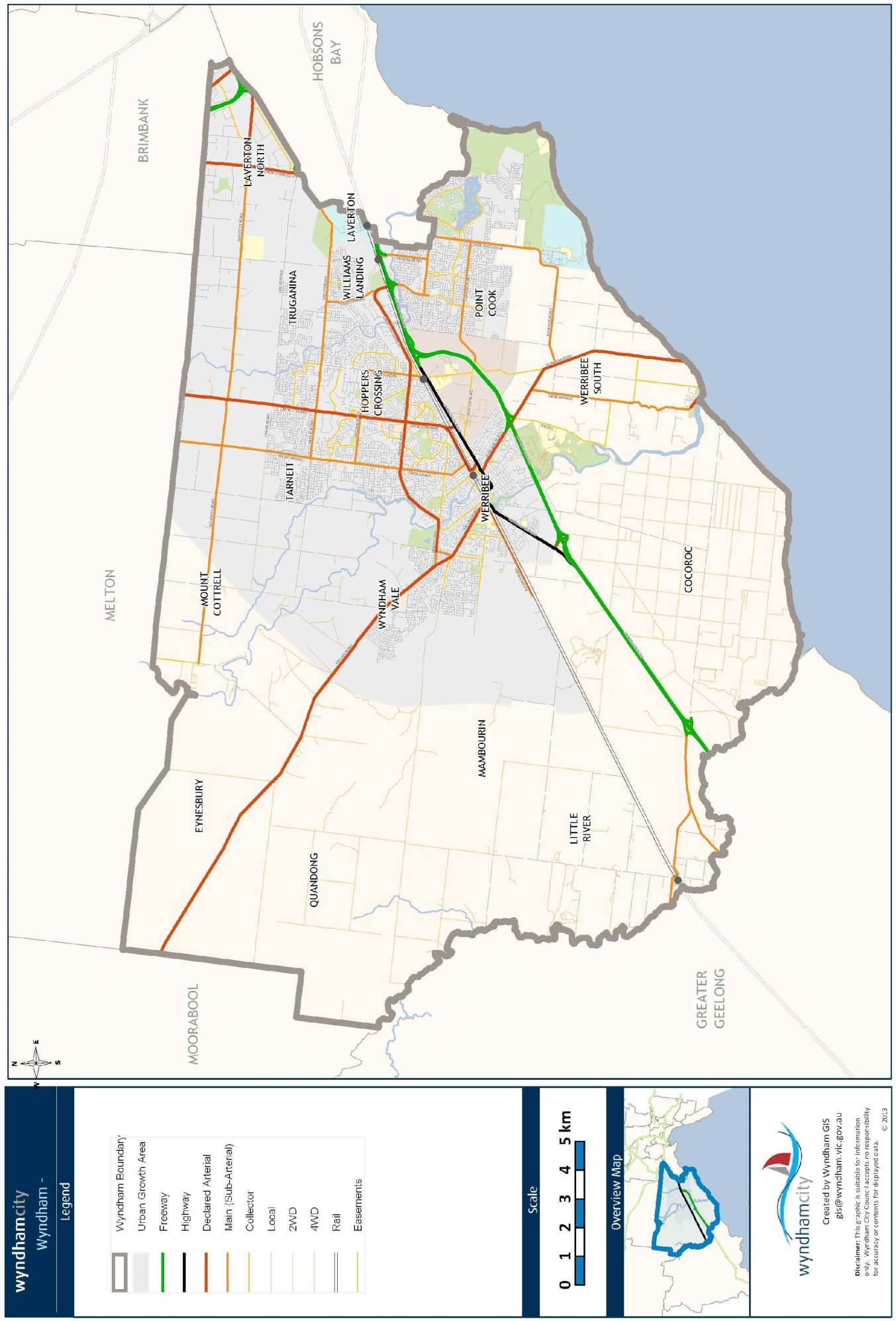 APPENDIX 1ROADS NETWORK – OPERATIONAL & MAINTENANCE LEVELS OF SERVICE – , COLLECTOR  LOCAL ACCESSAPPENDIX 2Schedule of Typical Key Maintenance ActivitiesRoad MaintenancePatching all pot-holesFootpath temporary repairsEdge repairsUnsealed roads maintenanceShoulder gradingTemporary repairs of roads to allow works to be programmedStreet FurnitureInspection and maintenance of all street furniture.Street SignsClean and maintain all existing signsInstallation of new signs as instructed by Engineering ServicesTree MaintenancePruning of trees below power lines to comply with Electric Line Clearance Regulations.Service line clearance (Telephone, Cable TV, etc).Removal of dead or senescent trees and dead wood in trees, hanging branches and seriously decayed/diseased trees.Removal of trees with serious structural defects.Uplifting of trees to allow pedestrian access, clear sightlines for motorists and clear traffic signs and street lights of branches that may interfere with vision.Property clearance and trees causing serious infrastructure damage.Removal of trees that are unsuitable for the location or causing health problems.Removal of surface roots that may cause a tripping hazard or damage properties and fences.Planting of appropriate new trees.Grass MaintenanceMowing of road reserves.Picking up of litter prior to mowing.Spraying of noxious weeds.Edging of grassed areas (kerb and channel).Document Status* issue may only be approved after Council adoption of new version** denotes signature on originalRoad ClassificationResponsibilityPrimary FunctionFreewayVicRoadsService high volume traffic movementsDeclared ArterialShared responsibilities between VicRoads and Council (as detailed in the RMA & Code of Practice)Form the principal avenue routes for traffic movements across the metropolitan areaCouncilDistribute traffic between the VicRoads network and provide access to the local networkCollectorCouncilDistribute traffic between the Main network and the local systemLocal AccessCouncilProvide abutting properties with access to the road networkFootpath ClassificationDescription3High (Primary)2Moderate (Secondary)1Low (Local)Asset TypeQuantity*as at30/06/16Pavements – Surface (includes unsealed)1,350 kmPavements – Base (includes unsealed)1,350 kmPathways1 (includes shared paths)1,445 kmKerb and Channel2,031 kmBridges2 and Major Culverts2 128 NoTraffic Management33,500 NoSignage413,000 NoPublic Lighting5 (Council owned only)10,899 NoStreet Furniture – Bus Shelters10 NoStreet Furniture6 – Other and flag poles4,500 NoCar Parks – Off Street126 NoCar Parks – On Street581 NoStreet Trees798,435 NoVehicle Crossings8 (Industrial / Residential)86,000 NoSchool Crossings104 NoTraffic Signals (Vehicular/Pedestrian)44 NoHydrants57,000 NoDrainage Pit Lids953,020 NoASSETINSPECTIONASSET SEGMENTFREQUENCY/RESPONSE TIMEFREQUENCY/RESPONSE TIMEFREQUENCY/RESPONSE TIMEFREQUENCY/RESPONSE TIMEFREQUENCY/RESPONSE TIMEASSETINSPECTIONASSET SEGMENTCollectorCollectorLocal AccessRoadwaysRoadwaysCompliance inspections are undertaken as part of an inspection regime or in conjunction with routine patrol maintenance to determine compliance with the approved intervention levels and to determine risk.All road segments (except bus shelters).Inspect at least every 6 weeks.Inspect at least every 6 weeks.Inspect at least every 6 months.Inspect at least every 6 months.Inspect at least every 12 months.RoadwaysRoadwaysCompliance inspections are undertaken as part of an inspection regime or in conjunction with routine patrol maintenance to determine compliance with the approved intervention levels and to determine risk.Bus sheltersInspect at least every 12 months.Inspect at least every 12 months.Inspect at least every 12 months.Inspect at least every 12 months.Inspect at least every 12 months.RoadwaysRoadwaysResponse inspections are adhoc inspections of assets consequent to notifications from parties, to verify compliance with maintenance standards and to determine risk.Driving surface defects.Inspect within 5working days of notification.Inspect within 5working days of notification.Inspect within 10 working days of notification.Inspect within 10 working days of notification.Inspect within 20 working days of notification.RoadwaysRoadwaysResponse inspections are adhoc inspections of assets consequent to notifications from parties, to verify compliance with maintenance standards and to determine risk.Damaged or missing regulatory and warning signs.Inspect within 5 working days of notification.Inspect within 5 working days of notification.Inspect within 5 working days of notification.Inspect within 5 working days of notification.Inspect within 5 working days of notification.RoadwaysRoadwaysResponse inspections are adhoc inspections of assets consequent to notifications from parties, to verify compliance with maintenance standards and to determine risk.Damaged all other road related signage including missing guideposts, marker posts, delineators, pavement markings, line marking and damaged or missing street furniture.Inspect within 10 working days of notification.Inspect within 10 working days of notification.Inspect within 10 working days of notification.Inspect within 10 working days of notification.Inspect within 10 working days of notification.RoadwaysRoadwaysResponse inspections are adhoc inspections of assets consequent to notifications from parties, to verify compliance with maintenance standards and to determine risk.Bridges/Major Culverts.Inspect within 5 working days of notification.Inspect within 5 working days of notification.Inspect within 5 working days of notification.Inspect within 5 working days of notification.Inspect within 5 working days of notification.RoadwaysRoadwaysResponse inspections are adhoc inspections of assets consequent to notifications from parties, to verify compliance with maintenance standards and to determine risk.Where a flood is likely to warrant the closure of a bridge/major culvertInspect within 4 hours of notificationInspect within 4 hours of notificationInspect within 4 hours of notificationInspect within 4 hours of notificationInspect within 4 hours of notificationRoadwaysRoadwaysResponse inspections are adhoc inspections of assets consequent to notifications from parties, to verify compliance with maintenance standards and to determine risk.Missing/collapsed drainage pit lids.Inspect within 3 working days of notification.Inspect within 3 working days of notification.Inspect within 3 working days of notification.Inspect within 3 working days of notification.Inspect within 3 working days of notification.RoadwaysRoadwaysResponse inspections are adhoc inspections of assets consequent to notifications from parties, to verify compliance with maintenance standards and to determine risk.Damaged or missing guard fencing.Inspect within 3 working days of notification.Inspect within 3 working days of notification.Inspect within 3 working days of notification.Inspect within 3 working days of notification.Inspect within 3 working days of notification.RoadwaysRoadwaysResponse inspections are adhoc inspections of assets consequent to notifications from parties, to verify compliance with maintenance standards and to determine risk.Emergency surface cleaning/clearing.Inspect within 4 hours of notification.Inspect within 4 hours of notification.Inspect within 6 hours of notification.Inspect within 6 hours of notification.Inspect within 1 working dayRoadwaysRoadwaysResponse inspections are adhoc inspections of assets consequent to notifications from parties, to verify compliance with maintenance standards and to determine risk.Damaged bus shelters.Inspect within 5 days of notification.Inspect within 5 days of notification.Inspect within 5 days of notification.Inspect within 5 days of notification.Inspect within 5 days of notification.RoadwaysRoadwaysCondition inspections are undertaken by suitably qualified and experienced personnel to determine overall structural condition of assets. The inspections may include risk assessment.All road segments.3 year Pavement Management Survey.3 year Pavement Management Survey.3 year Pavement Management Survey.3 year Pavement Management Survey.3 year Pavement Management Survey.RoadwaysRoadwaysCondition inspections are undertaken by suitably qualified and experienced personnel to determine overall structural condition of assets. The inspections may include risk assessment.Bridges/Major Culverts – inspections as per the VicRoads bridge Inspection Manual.3 year inspection cycle3 year inspection cycle3 year inspection cycle3 year inspection cycle3 year inspection cycleKerbs & Channels Response inspections are adhoc inspections of assets consequent to notifications from parties, to verify compliance with maintenance standards and to determine risk.Kerb & Channel segment defects.Inspect within 20 working days of notification.Inspect within 20 working days of notification.Inspect within 20 working days of notification.Inspect within 20 working days of notification.Inspect within 20 working days of notification.Kerbs & Channels Condition inspections are undertaken by suitably qualified and experienced personnel to determine overall structural condition of assets. The inspections may include risk assessment.All kerb & channel segments.3 year Pavement Management Survey.3 year Pavement Management Survey.3 year Pavement Management Survey.3 year Pavement Management Survey.3 year Pavement Management Survey.Street TreesCompliance inspections are undertaken as part of an inspection regime or in conjunction with reactive maintenance and block clearance activities to determine compliance with the approved intervention levels and to determine risk.General compliance – undertaken as part of the road inspection regime, the block pruning regime or in conjunction with reactive maintenance to determine compliance with the approved intervention levels.Inspect trees at least every 3 years.Inspect trees at least every 3 years.Inspect trees at least every  3 years.Inspect trees at least every  3 years.Inspect trees at least every 3 years.Street TreesCompliance inspections are undertaken as part of an inspection regime or in conjunction with reactive maintenance and block clearance activities to determine compliance with the approved intervention levels and to determine risk.Power line compliance – undertaken as part of the inspection regime or in conjunction with routine patrol maintenance to determine compliance with the intervention levels set out in Council’s Parks and Open Space Management Strategy.Inspect trees at least every 12 months.Inspect trees at least every 12 months.Inspect trees at least every 12 months.Inspect trees at least every 12 months.Inspect trees at least every 12 months.Street TreesResponse inspections are adhoc inspections of assets consequent to notifications from parties, to verify compliance with maintenance standards and to determine risk.Where tree or part of the tree has fallen across a path or road.Inspect within 1 working day of notification.Inspect within 1 working day of notification.Inspect within 1 working day of notification.Inspect within 1 working day of notification.Inspect within 1 working day of notification.Street TreesResponse inspections are adhoc inspections of assets consequent to notifications from parties, to verify compliance with maintenance standards and to determine risk.Where tree or part of the tree has fallen across a power line.Inspect within 4 hours of notification.Inspect within 4 hours of notification.Inspect within 4 hours of notification.Inspect within 4 hours of notification.Inspect within 4 hours of notification.Street TreesResponse inspections are adhoc inspections of assets consequent to notifications from parties, to verify compliance with maintenance standards and to determine risk.All other tree defects including intrusion into pedestrian and/or vehicle clearance zone and sight distance issues.Inspect within 10 working days of notification.Inspect within 10 working days of notification.Inspect within 10 working days of notification.Inspect within 10 working days of notification.Inspect within 10 working days of notification.ASSETINSPECTIONASSET SEGMENTFREQUENCY/RESPONSE TIMEFREQUENCY/RESPONSE TIMEFREQUENCY/RESPONSE TIMEFREQUENCY/RESPONSE TIMEFREQUENCY/RESPONSE TIMEASSETINSPECTIONASSET SEGMENTCollectorCollectorLocal AccessCouncil Managed and Council Owned Public LightingResponse inspections are adhoc inspections of assets consequent to notifications from parties, to verify compliance with maintenance standards and to determine risk.Street lights not functioningRefer to Powercor within 5 working days of notification.Refer to Powercor within 5 working days of notification.Refer to Powercor within 5 working days of notification.Refer to Powercor within 5 working days of notification.Refer to Powercor within 5 working days of notification.Council Managed and Council Owned Public LightingResponse inspections are adhoc inspections of assets consequent to notifications from parties, to verify compliance with maintenance standards and to determine risk.Where a street light has fallen across a path or road.Inspect within 2 hours of notificationInspect within 2 hours of notificationInspect within 2 hours of notificationInspect within 2 hours of notificationInspect within 2 hours of notificationCouncil Owned Public LightingCondition inspections are undertaken by suitably qualified and experienced personnel to determine overall structural condition of assets. The inspections may include risk assessment.All Council owned “non-standard” public lights.3 year Condition Survey3 year Condition Survey3 year Condition Survey3 year Condition Survey3 year Condition SurveyGeneral VegetationResponse inspections are adhoc inspections of assets consequent to notifications from parties, to verify compliance with maintenance standards and to determine risk.Both within footpath environs and road environs, the management of vegetation so as to provide:Line of sight at intersectionsLine of sight to regulatory signageSuitable access to the vehicle envelope for the planned usage of the road/footpathInspect within 10 working days of notificationInspect within 10 working days of notificationInspect within 10 working days of notificationInspect within 10 working days of notificationInspect within 10 working days of notificationASSETINSPECTIONASSET SEGMENTFREQUENCY/RESPONSE TIMEFREQUENCY/RESPONSE TIMEFREQUENCY/RESPONSE TIMEFREQUENCY/RESPONSE TIMEFREQUENCY/RESPONSE TIMEASSETINSPECTIONASSET SEGMENTHigh 3Moderate 2Moderate 2Low 1Low 1PathwaysCompliance inspections are undertaken as part of an inspection regime to determine compliance with the approved intervention levels and to determine risk.All paths.Inspect at least every 3 months.Inspect at least every 6 months.Inspect at least every 6 months.Inspect at least every 14 months.Inspect at least every 14 months.PathwaysResponse inspections are adhoc inspections of assets consequent to notifications from parties, to verify compliance with maintenance standards and to determine risk.Pathway defectsInspect within 15 working days of notification.Inspect within 15 working days of notification.Inspect within 15 working days of notification.Inspect within 20 working days of notification.Inspect within 20 working days of notification.PathwaysCondition inspections are undertaken by suitably qualified and experienced personnel to determine overall structural condition of assets. The inspections may include risk assessment.All paths.3 year Condition Survey.3 year Condition Survey.3 year Condition Survey.3 year Condition Survey.3 year Condition Survey.ASSETMAINTENANCE ACTIONINTERVENTION LEVELSFREQUENCY/RESPONSE TIMEFREQUENCY/RESPONSE TIMEFREQUENCY/RESPONSE TIMEASSETMAINTENANCE ACTIONINTERVENTION LEVELSCollectorLocal AccessRoadwaysTake remedial and/or protection action and/or undertake temporary repairs.Asphalt surface defect being:a pothole exceeding 200mm diameter or 75mm in depthan edge break exceeding 100mm width or 75mm depthindividual unconnected pavement defects where the depth, measured with a 1.5 m straight edge, is greater than 100 mm and affects an area greater than 2 m2Take remedial action where required within 5 working days of inspection. Carry out repairs to an appropriate level within 30 working days of inspection.Take remedial action where required within 10 working days of inspection. Carry out repairs to an appropriate level within 30 working days of inspection.Take remedial action where required within 20 working days of inspection. Carry out repairs to an appropriate level within 30 working days of inspection.RoadwaysTake remedial and/or protection action and/or undertake temporary repairs.Unsealed shoulder and/or roadway:corrugation (repetitive 75mm depth)potholes (300mm diameter or 100mm depth)rutting (100mm depth wheel-path impression)loss of crown or cross fallTake remedial action where required within 5 working days of inspection. Carry out repairs to an appropriate level within 30 working days of inspection.Take remedial action where required within 10 working days of inspection. Carry out repairs to an appropriate level within 30 working days of inspection.Take remedial action where required within 20 working days of inspection. Carry out repairs to an appropriate level within 45 working days of inspection.RoadwaysTake remedial and/or protection action and/or undertake temporary repairs.Replace/repair missing or damaged regulatory and warning signs.Take remedial action where required within 5 working days of inspection. Carry out repairs to an appropriate level within 15 working days of inspection.Take remedial action where required within 5 working days of inspection. Carry out repairs to an appropriate level within 30 working days of inspection.Take remedial action where required within 5 working days of inspection. Carry out repairs to an appropriate level within 30 working days of inspection.RoadwaysTake remedial and/or protection action and/or undertake temporary repairs.Damaged all other road related signage including missing guideposts, marker posts, delineators, pavement markings, line marking and damaged or missing street furniture.Take remedial action where required within 10 working days of inspection. Carry out repairs to an appropriate level within 45 working days of inspection.Take remedial action where required within 10 working days of inspection. Carry out repairs to an appropriate level within 45 working days of inspection.Take remedial action where required within 10 working days of inspection. Carry out repairs to an appropriate level within 45 working days of inspection.RoadwaysTake remedial and/or protection action and/or undertake temporary repairs.Missing / collapsed drainage pit lids.Take remedial action where required within 3 working days of inspection. Carry out repairs to an appropriate level within 20 working days of inspection.Take remedial action where required within 3 working days of inspection. Carry out repairs to an appropriate level within 20 working days of inspection.Take remedial action where required within 3 working days of inspection. Carry out repairs to an appropriate level within 20 working days of inspection.RoadwaysTake remedial and/or protection action and/or undertake temporary repairs.Damaged or missing guard fencing.Take remedial action where required within 3 working days of inspection. If permanent works required place on budgeted works program.Take remedial action where required within 3 working days of inspection. If permanent works required place on budgeted works program..Take remedial action where required within 3 working days of inspection. If permanent works required place on budgeted works program.RoadwaysTake remedial and/or protection action and/or undertake temporary repairs.Regular maintenance of bridge decking, wearing surface, drainage, abutments and side rails including temporary repairs or erecting appropriate barriers, removal of dirt and gravel from kerbs and expansion joints, keeping the waterway area clear and free of weeds and debris.Take remedial action where required within 5 working days of inspection. If permanent works required place on budgeted works program.Take remedial action where required within 5 working days of inspection. If permanent works required place on budgeted works program.Take remedial action where required within 5 working days of inspection. If permanent works required place on budgeted works program.RoadwaysTake remedial and/or protection action and/or undertake temporary repairs.Where a flood warrants the closure of a bridge/major culvert.Take remedial action where required within 2 hours of inspection.Take remedial action where required within 2 hours of inspection.Take remedial action where required within 2 hours of inspection.RoadwaysTake remedial and/or protection action and/or undertake temporary repairs.Emergency surface cleaning/clearing.Take remedial action where required within 1 working days of inspection.Take remedial action where required within 3 working days of inspection.Take remedial action where required within 5 working days of inspection.RoadwaysTake remedial and/or protection action and/or undertake temporary repairs.Damaged bus shelters.Take remedial action where required within 5 days of inspection. Carry out repairs to an appropriate level within 3 months of inspection.Take remedial action where required within 5 days of inspection. Carry out repairs to an appropriate level within 3 months of inspection.Take remedial action where required within 5 days of inspection. Carry out repairs to an appropriate level within 3 months of inspection.Kerbs & ChannelsTake remedial and/or protection action and/or undertake temporary repairs.K&C defect being:50mm < level differential50mm < crack widthTake remedial action where required within 20 working days of inspection. If permanent works required place on budgeted works program.Take remedial action where required within 20 working days of inspection. If permanent works required place on budgeted works program.Take remedial action where required within 20 working days of inspection. If permanent works required place on budgeted works program.ASSETMAINTENANCE ACTIONINTERVENTION LEVELSFREQUENCY/RESPONSE TIMEFREQUENCY/RESPONSE TIMEFREQUENCY/RESPONSE TIMEASSETMAINTENANCE ACTIONINTERVENTION LEVELSCollectorLocal AccessStreet TreesTake remedial and/or protection action and/or undertake temporary repairs.Where a tree and/or part of a tree has fallen across a path, road or power line.Take remedial action where required within 2 hours of inspection. Carry out permanent repairs within 10 working days of inspection.Take remedial action where required within 2 hours of inspection. Carry out permanent repairs within 10 working days of inspection.Take remedial action where required within 2 hours of inspection. Carry out permanent repairs within 10 working days of inspection.Street TreesTake remedial and/or protection action and/or undertake temporary repairs.Other tree defects:intrusion into pedestrian and/or vehicle clearance zonediseased or poisoned treedead or dying treeTake remedial action where required within 10 working days of inspection. Carry out permanent repairs within 40 working days of inspection.Take remedial action where required within 10 working days of inspection. Carry out permanent repairs within 40 working days of inspection.Take remedial action where required within 10 working days of inspection. Carry out permanent repairs within 40 working days of inspection.Street TreesTake remedial and/or protection action and/or undertake temporary repairs.Where a tree is intruding into the power line clearance zone.Maintenance is carried out in accordance with Council’s  Parks and Open Space Management Strategy.Maintenance is carried out in accordance with Council’s Parks and Open Space Management Strategy.Maintenance is carried out in accordance with Council’s Parks and Open Space Management Strategy.Street TreesTake remedial and/or protection action and/or undertake temporary repairs.Where a tree impacts significantly on planned light spill from streetlightsCarry out permanent repairs within 40 working days of inspection.Carry out permanent repairs within 40 working days of inspection.Carry out permanent repairs within 40 working days of inspection.General VegetationTake remedial and/or protection action and/or undertake temporary repairs.Both within footpath environs and road environs the management of vegetation so as to provide:line of sight at intersectionsline of sight to regulatory signagesuitable access to the vehicle envelope for the planned usage of the road/footpathUndertake permanent repairs within 40 working days of inspection.Undertake permanent repairs within 40 working days of inspection.Undertake permanent repairs within 40 working days of inspection.Council Managed  and Council Owned Public LightingRepairs are carried out by Powercor and timing of repairs are subject to the availability of spare parts and Powercor’s works program.Where a street light is not functioning.Refer to Powercor within 5 working days of notification.Refer to Powercor within 5 working days of notification.Refer to Powercor within 5 working days of notification.Council Managed  and Council Owned Public LightingRepairs are carried out by Powercor and timing of repairs are subject to the availability of spare parts and Powercor’s works program.Where a street light has fallen across a path or roadTake remedial action where required within 2 hours of inspection. Refer to Powercor within 2 working days of inspection.Take remedial action where required within 2 hours of inspection. Refer to Powercor within 2 working days of inspection.Take remedial action where required within 2 hours of inspection. Refer to Powercor within 2 working days of inspection.ASSETMAINTENANCE ACTIONINTERVENTION LEVELSFREQUENCY/RESPONSE TIMEFREQUENCY/RESPONSE TIMEFREQUENCY/RESPONSE TIMEASSETMAINTENANCE ACTIONINTERVENTION LEVELSHigh 3Moderate 2Low 1PathwaysTake remedial and/or protection action where required and/or schedule into priority list for budget consideration.Defect is:30mm < level differential50mm < crack widthTake remedial action where required and/or undertake temporary repairs within 15 working days of inspection. If permanent works required place on prioritised budgeted works program.Take remedial action where required and/or undertake temporary repairs within 15 working days of inspection. If permanent works required place on prioritised budgeted works program.Take remedial action where required and/or undertake temporary repairs within 20 working days of inspection. If permanent works required place on prioritised budgeted works program.Version No.Summary of ChangesApproved for Issue*Approved for Issue*Approved for Issue*NameSignature**Date of Effect of Amendment5Revised standards for inspection, maintenance & repairIan Robins6Amendments made to both the administrative procedures and the levels of service for inspection and maintenance activitiesPeter Marshall9/6/20091 (2013)Amendments made to both the administrative procedures and the levels of service for inspection and maintenance activitiesKerry Thompson24/06/20131(2017)Amendments made to both the administrative procedures and the levels of service for inspection and maintenance activitiesKelly Grigsby14/06/2017